 Department of Curriculum and InstructionDepartment Meeting AgendaFriday, February 10th 2023 In-personPersonal Updates, Celebrations and Check- inKelly H update and notesSweets for sweet send off across campus for StephanieAnnouncementsC&I Office UpdatesFall 2023 proofs will come out on Monday, Feb 13thC&I office student support (Sarah, Grayce, Marisa)C&I Google doc shared drive update (hub)Qualtrics survey from spring forum 	Dept related PR GraphicStats (share google doc with #’s)EDI related workPart of Strategic Plan Univgoogle/canvas? Admin CouncilProgram coordinator responsibilities across COEPS Hand out re: state of the Winther HallKelli D RecruitmentWArhawk Preview dates Feb 10, April 28Admitted Warhawk Days - Feb 17, Mar 13, April 10 8th graders visit March 9th May 4thAlternate paths to licensure - B2LP&T meetings complete!  One PTR next year and 2 faculty presentationsSearchesScience facultyIAS for ECE (Carmen)DAAction Items, Discussion & ActivityRobin Emerita statusMukwonago Cohort summer reading course approval needed-Valerie Vos and April Frankmann University Updates (committees/faculty senate)Faculty Senate Updates - Ozgul GERC - DwightOthersCOEPS Committees ReportsInternational Education Committee (Dwight)Student Scholarship Committee (Edric, Annie, Kristen)Faculty/Staff Awards Committee (Ozgul)Strategic Planning and Budget Committee (Annie)Technology Committee (Carmen) Inclusive Excellence and Diversity Committee (Jenna)Constituency Standards (Lucy) College Curriculum (Denise,Yao)TELFE (Kristen, Yao, Karla) Salary (Liesl, James) Department Committee Reports: Curriculum & Scheduling (Edric, Kristen L.)Personnel & Policy (James) MSEPS Council (Sarah Beth; Dwight, Liesl) Secondary Program Coordinators (Denise) Reading/Literacy (Dwight)Elementary/Middle Education (Yao)ECE (Carmen)ESL/BE (Jenna) Business/Marketing Ed. (Karla, Denise) Karla is on sabbatical this semester.HELEAD (Marijuana)Search and Screen (Liesl) CORE (Andrew, Veronica)Writing group: We welcome faculty submissions of sections of manuscripts, creative works, and conference presentations!Scholar tips: Discussed planning and managing writing projects, shared different templates C&I Faculty Research Interest Presentations on research interestsMaterials Distributed (attached and/or handout at the meeting)Future Meeting Dates, 11:00-1:00 PM on the second Friday of each month: March 10th, April 14th, May 12th (pot luck)​​EXPERIENCE​ ​​EDUCATION​ PROFESSIONAL DEVELOPMENT PROFESSIONAL LEADERSHIP Wisconsin State Reading Association, Legislative Committee Member, 2017-Present Waukesha County Reading Council, Legislative Liaison, and Board Member, 2016-Present VALERIE ANN VOS W326S4368 Bartell Rd., Waukesha, WI 53189 ⃒ (262) 305-2422  ⏐ vosval17@gmail.com 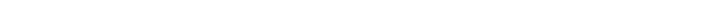 PROFESSIONAL EXPERIENCE PRAIRIE VIEW ELEMENTARY SCHOOL, Mukwonago Area School District	July 2019-Present Principal EAGLEVILLE ELEMENTARY SCHOOL, Mukwonago Area School District	July 2018-July 2019 Principal PRAIRIE VIEW ELEMENTARY SCHOOL, Mukwonago Area School District	August 2017-July 2019 Literacy Coach RAYMOND ELEMENTARY SCHOOL, Raymond School District	August 2013-June 2017 Response to Intervention Coordinator / Reading Specialist RAYMOND ELEMENTARY SCHOOL, Raymond School District	August 2011-June 2013 Teacher EDUCATION SAINT MARY'S UNIVERSITY OF MINNESOTA	2019 Principal and Director of Instruction Certification Licensures: Principal (#51), Director of Instruction (#10) CARDINAL STRITCH UNIVERSITY, Milwaukee, WI	2017 Master of Arts in Language and Literacy Licensures: Reading Specialist (#317), Reading Teacher (#316) UNIVERSITY OF WISCONSIN - MADISON, Madison, WI	2009 Bachelor of Science (BS), Elementary Education License: EC-MC (#71-777) BUILDING ADMINISTRATIVE AND LEADERSHIP EXPERIENCE Leadership for Student Growth Led building in the implementation and practice of Positive Behavior Interventions and Supports (PBIS) Conducted Student Services Team meetings between Administration and Pupil Services teams to proactively develop and implement supports for all students Organized standardized testing for all students (PALS, FastBridge, Forward Exam) Leadership for Staff Development Coached staff in the development and implementation of a school mission, vision, and collective commitments. Implemented a building leadership team who worked to collaborate through a structure of shared leadership in order to increase student achievement. Analyzed student data to implement a continuous improvement plan based on desired student learning outcomes Collaborated with staff members on implementing Professional Learning Communities Delivered professional development at the building level to increase instructional practices in RtI, inclusive practices, co-teaching, high leverage instructional practices, in-depth knowledge of grade level standards, restorative practices, and Readers' and Writer's Workshop training Assisted and supported staff with supervision and evaluation process based on self-reflection, student learning objectives (SLO's) and continuous improvement grounded in Charlotte Danielson's Framework. Participated in the recruitment and hiring of highly qualified staff Management of School Operations Management of school budget and allocation of funds to support building goals Maintained student attendance and discipline records Development of master schedule designed to meet the needs of all students Development of school safety plan and coordination of school emergency and evacuation drills Manage school scheduling of events Building Relationships Utilized restorative practices to restore relationships and make positive change Implemented morning meetings in classrooms to foster relationships with students Planned school-wide PBIS activities focused on character building to promote positive behaviors Developed positive relationships with students and families Created and maintained social media accounts to communicate school activities, celebrate successes, and positively impact perception of the school REFERENCES APRIL FRANKMANN W329N4173 Neptune Bight ​·​ 262-349-1105 Afrankmann85@gmail.com   I strive to create a culture for learning in which students, teachers, and learning are highly valued. This approach is evident in my passion for building relationships, professional collaboration, and continual development of a growth mindset. Learning results in empowerment as students and teachers are active participants in their own learning through goal setting, self-reflection, and feedback. AUGUST 2020- PRESENT INSTRUCTIONAL COACH, PARK VIEW MIDDLE SCHOOL, Mukwonago area school district, grades 7-8 Built collaborative partnerships with teachers and administrators to focus on improving learning opportunities for all students. Supported the development of literacy expertise which included one-on-one coaching cycles, delivering school and district wide professional learning opportunities, and informing the work of the Building Leadership Team. Led the alignment of all 7th and 8th grade ELA reading and writing units to the revised Wisconsin Academic Standards.  Supported the implementation of new social studies curriculum with an emphasis on best instructional practices in inquiry and literacy.  Collaborated regularly with the instructional coaches district wide to support alignment with the district strategic plan and literacy goals.  Co-taught a graduate level course for the Mukwonago Onsite Cohort entitled, “High Leverage Practices that lead to Student Achievement.”  AUGUST 2018 – 2020 READING INTERVENTION TEACHER AND GT COORDINATOR, Meadow View Elementary, Oconomowoc Area School district, Grades K-4 Implemented research based reading interventions to meet the specific needs of striving learners.  Planned targeted, small group instruction geared towards challenging advanced learners. Coordinated educational services with classroom teachers and provided additional enrichment opportunities for learners identified as gifted and talented.  Collaborated with teachers individually and through work on the Service Delivery Team.  AUGUST 2016 –2018 READING INTERVENTION TEACHER, Silver Lake intermediate, oconomowoc area school district, grades 5-8 Planned and provided strategy group instruction within intervention settings and classroom settings to provide targeted instruction based on assessment, progress monitoring, and observation. Collaborated with classroom teachers to coordinate instruction and promote students’ transfer of skills from intervention to classroom. Developed and located resources to provide scaffolded learning opportunities for students. AUGUST 2014 –2016 SIXTH GRADE TEACHER, Nature hill intermediate, oconomowoc area school district, All 6th grade subjects Appointed as a district Literacy Leader to promote high quality literacy instruction within the district. Modeled Reader’s Workshop, Writer’s Workshop, and strategy groups for visiting teachers from various districts as well as teachers within NHI. Executed initial implementation of CPM Math Curriculum through collaboration with teaching partner and district administrators. JANUARY 2019 MASTER OF SCIENCE, LITERACY, cONCORDIA uNIVERsity Wisconsin JANUARY 2014 ELEMENTARY EDUCATION CERTIFICATION, Carroll University MAY 1994 B.A. SOCIOLOGY / POLITICAL SCIENCE, miami University, oxford, ohio 
1316/ 5017 Reading Specialist License Wisconsin MC-EA License Science Concentration; Social Studies Concentration Columbia Teacher’s College Workshops 
Student Centered Coaching Training Wilson Just Words Certified Training Wilson Fundations Certified Training College Preparatory Math (CPM)  UDL Summer Academy Shawn McNulty - Superintendent (262) 363-6300 Rachel Crockford - Principal (262) 363-6260 Jordan Hein - Former Principal at Raymond School (414) 817-5539 